Publicado en Ciudad de México a 28 de julio de 2020. el 30/07/2020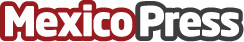 NVIDIA rompe 16 récords de rendimiento de IA en los últimos benchmarks de acuerdo con MLPerfLas GPU NVIDIA A100 y los sistemas DGX SuperPOD fueron declarados como los productos disponibles comercialmente más rápidos del mundo para el entrenamiento en Inteligencia Artificial (IA)Datos de contacto:Carlos ValenciaMKQ PR55 39 64 96 00Nota de prensa publicada en: https://www.mexicopress.com.mx/nvidia-rompe-16-records-de-rendimiento-de-ia Categorías: Nacional Inteligencia Artificial y Robótica Programación Hardware Software http://www.mexicopress.com.mx